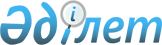 О создании Республиканского государственного предприятия "ЕСЕП"
					
			Утративший силу
			
			
		
					Постановление Правительства Республики Казахстан от 7 июля 1997 г. N 1066. Утратило силу - постановлением Правительства РК от 23 июля 1999 г. N 1046 ~P991046.



          С целью внедрения в Республике Казахстан основанной на
международной практике системы бухгалтерского учета и аудита,
дальнейшего их совершенствования, повышения квалификации и
эффективности переподготовки кадров в области финансовой
деятельности Правительство Республики Казахстан постановляет:




          1. Создать Республиканское государственное предприятие "ЕСЕП"
(далее - Предприятие) на праве хозяйственного ведения.




          2. Определить, что Министерство финансов Республики Казахстан является 
органом государственного управления Предприятием, а также органом, 
осуществляющим по отношению к нему функции субъекта права государственной 
собственности. 
<*>



          Сноска. В пункт 2 внесены изменения - постановлением Правительства РК 
от 9 апреля 1999 г. N 392  
 P990392_ 
 .




          3. Установить, что деятельность Предприятия будет направлена
на:




          проведение исследований и анализа практических проблем в
области бухгалтерского учета и аудита;




          переподготовку и повышение квалификации работников в области
финансовой деятельности;




          изучение зарубежной практики в области бухгалтерского учета и
аудита, сотрудничество с международными организациями,
разрабатывающими стандарты в области бухгалтерского учета и аудита.




          4. Департаменту методологии бухгалтерского учета и аудита
Министерства финансов Республики Казахстан в установленном порядке
утвердить и зарегистрировать Устав Предприятия, сформировать
уставный фонд, решить другие организационные вопросы.




          5. Министерству юстиции Республики Казахстан в установленном
порядке подготовить и внести в Правительство Республики Казахстан
проект постановления о внесении дополнения в Перечень
республиканских государственных предприятий, утвержденный
постановлением Правительства Республики Казахстан от 25 июня 1996 г.
N 790  
 P960790_ 
  "О Перечне республиканских государственных
предприятий" (САПП Республики Казахстан, 1996 г., N 29, ст. 256).





     Первый заместитель
      Премьер-Министра
    Республики Казахстан


					© 2012. РГП на ПХВ «Институт законодательства и правовой информации Республики Казахстан» Министерства юстиции Республики Казахстан
				